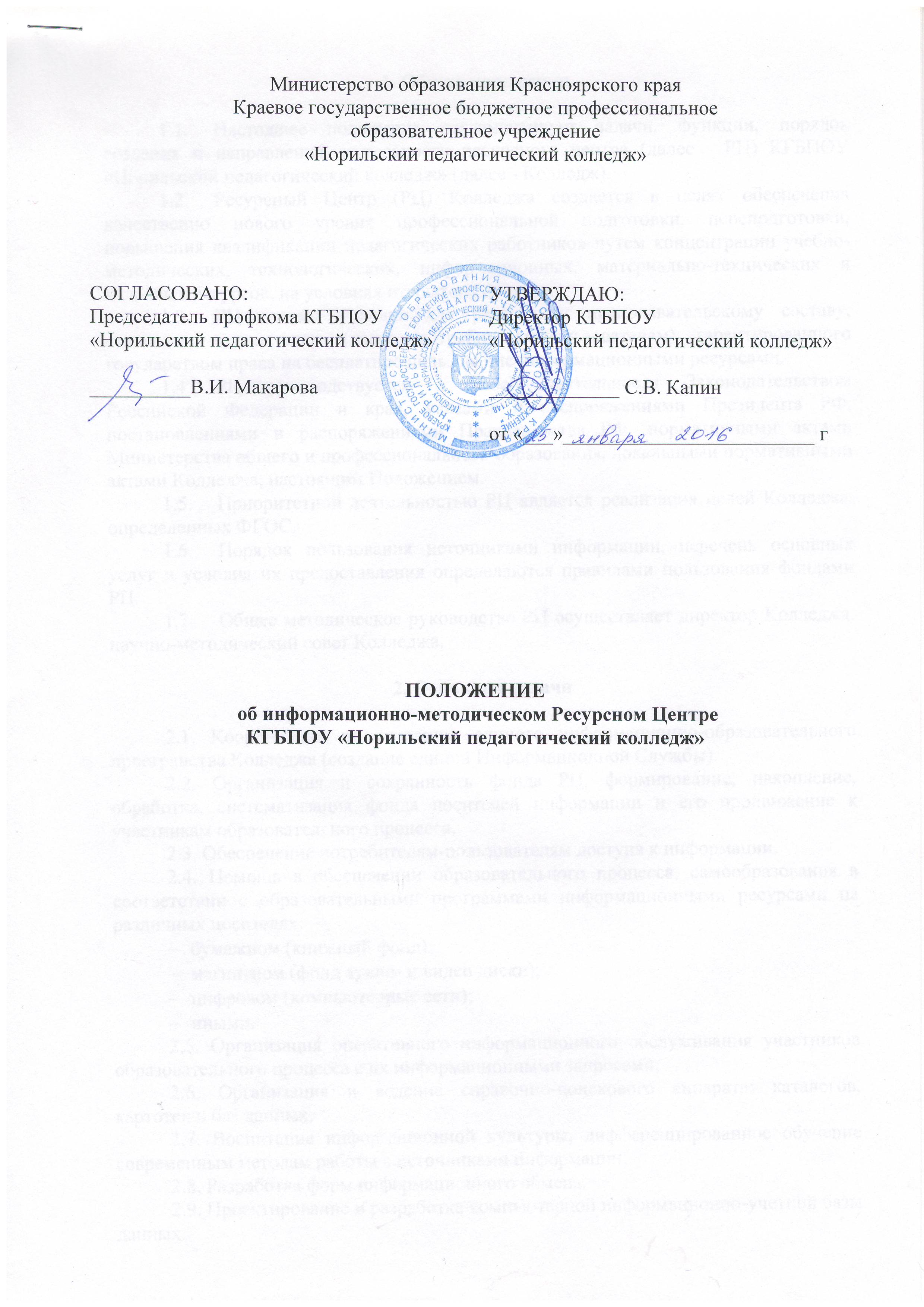 1. Общие положенияНастоящее положение регламентирует задачи, функции, порядок создания и направления деятельности ресурсного центра (далее - РЦ) КГБПОУ «Норильский педагогический колледж» (далее - Колледж).Ресурсный Центр (РЦ) Колледжа создается в целях обеспечения качественно нового уровня профессиональной подготовки, переподготовки, повышения квалификации педагогических работников путем концентрации учебно-методических, технологических, информационных, материально-технических и кадровых ресурсов, на условиях открытого доступа.РЦ создает условия для реализации преподавательскому составу, студентам, слушателям (далее потребителям-пользователям) гарантированного государством права на бесплатное пользование информационными ресурсами.РЦ руководствуется в своей деятельности Законодательством Российской Федерации и края, указами и распоряжениями Президента РФ, постановлениями и распоряжениями Правительства РФ, нормативными актами Министерства общего и профессионального образования, локальными нормативными актами Колледжа, настоящим Положением.Приоритетной деятельностью РЦ является реализация целей Колледжа, определенных ФГОС.Порядок пользования источниками информации, перечень основных услуг и условия их предоставления определяются правилами пользования фондами РЦ.Общее методическое руководство РЦ осуществляет директор Колледжа, научно-методический совет Колледжа.2. Основные задачи2.1. Координация по созданию единого информационно-образовательного пространства Колледжа (создание единой Информационной Службы).2.2. Организация и сохранность фонда РЦ, формирование, накопление, обработка, систематизация фонда носителей информации и его продвижение к участникам образовательного процесса.2.3. Обеспечение потребителям-пользователям доступа к информации.2.4. Помощь в обеспечении образовательного процесса, самообразования в соответствии с образовательными программами информационными ресурсами на различных носителях:бумажном (книжный фонд);магнитном (фонд аудио- и видео диски);цифровом (компьютерные сети);иными.2.5. Организация оперативного информационного обслуживания участников образовательного процесса с их информационными запросами.2.6. Организация и ведение справочно-поискового аппарата: каталогов, картотек и баз данных.2.7. Воспитание информационной культуры, дифференцированное обучение современным методам работы с источниками информации;2.8. Разработка форм информационного обмена.2.9. Проектирование и разработка компьютерной информационно-учетной базы данных.2.10. Совершенствование номенклатуры предоставляемых РЦ услуг на основе внедрения информационных технологий, компьютеризации информационных процессов, формирование комфортного информационно-образовательного пространства.Основные функцииФормирует фонд информационно-образовательных ресурсов Колледжа.Координирует деятельность кабинетов в плане информационно-методического обеспечения участников образовательного процесса.3.3. Создает совместно с заведующими кабинетов и ПЦК Колледжа информационную продукцию:а)	Осуществляет переработку информации.б)	Организует и ведет справочно-библиографический аппарат:каталоги;картотеки;электронный каталог;базы данных по профилю Колледжа;в) Разрабатывает рекомендательные библиографические пособия (списки, обзоры, указатели и т.п.).г)	Обеспечивает информирование потребителей-пользователей об информационной продукции.Осуществляет дифференцированное информационное и справочно-библиографическое обслуживание участников образовательного процесса:Обучающимся:а)	предоставляет информационные ресурсы на различных носителях на основе изучения информационных потребностей;б)	создает условия для реализации самостоятельности в обучении с опорой на коммуникацию; способствует навыкам самообучения;в)	организует обучение навыкам информационной культуры;г)	оказывает информационную поддержку обучающимся (консультативную, практическую, индивидуальную, групповую) в решение задач, возникающих в процессе их учебной деятельности;д)	организует мероприятия, ориентированные на развитие общей, информационно и читательской культуры личности, содействует освоению медиапространства.Преподавательскому составу:а)	создает банк педагогической информации, как основы единой информационной службы, осуществляет накопление, систематизацию и информации по предметам (предметным областям), разделам, темам;б)	организует доступ к банку педагогической информации на разных носителях;в)	осуществляет текущее информирование преподавательского состава (дни информации, дни ПЦК в РЦ, обзоры новых поступлений и публикаций), избирательное распространение информации, дифференцированное информирование руководства Колледжа по вопросам управления образовательным процессом;г)	координирует, поддерживает деятельность преподавательского состава и обучающихся в области создания информационных продуктов (баз данных и т.д.);д)	организует занятия по информационной культуре, является базой для проведения практических занятий по овладению навыками работы с информационными ресурсами.Организация деятельности РЦ4.1. РЦ является структурным подразделением Колледжа и может быть реорганизован в иное подразделение по представлению директора Колледжа, если это не влечет нарушение обязательств в части бесплатного пользования информационными ресурсами. При необходимости в данное положение могут быть внесены изменения и дополнения.4.2. Структура РЦ может изменяться и включать инновационные направления деятельности.Информационное обслуживание осуществляется на основе Плана работы Колледжа.4.3. В целях обеспечения модернизации РЦ в условиях информатизации образования руководство Колледжа обеспечивает РЦ:гарантированным финансированием комплектования носителей информации;необходимыми помещениями в соответствии со структурой РЦ и действующими нормативами по технике безопасности эксплуатации компьютеров;современной мебелью, оргтехникой, копировально-множительной, телекоммуникационной техникой, необходимыми программными продуктами и др.ремонтом и сервисным обслуживанием техники и оборудования РЦ.Руководство Колледжа создает условия для сохранности материальных ценностей РЦ.Ответственность за создание необходимых условий для деятельности РЦ несет директор Колледжа.Режим работы РЦ определяется и утверждается директором Колледжа.Работа сотрудников РЦ, организация обслуживания участников образовательного процесса производится в соответствии с правилами техники безопасности противопожарными, санитарно-гигиеническими требованиями.УправлениеРуководство РЦ осуществляет ответственное лицо, назначенное директором Колледжа. Контроль и руководство за деятельностью РЦ осуществляет директор.Ответственный организует работу РЦ и несет ответственность в пределах своей компетентности перед участниками образовательного процесса, директором за организацию и результаты деятельности в соответствии с функциональными обязанностями, предусмотренными должностной инструкцией, трудовым договором (контрактом) и Положением о РЦ Колледжа.Штатное наполнение РЦ разрабатывается на основе нормативно-правовых документов о штатах, объемов работ с использованием межотраслевых норм времени на процессы, выполняемые в подобных структурных подразделениях с учетом потребностей всех участников образовательного процесса; в целях обеспечения дифференцированной работы руководство РЦ вправе ставить вопрос перед руководством Колледж для решения им введения новых должностей: методист, медиаспециалист и др.Трудовые отношения сотрудников РЦ регулируются должностными инструкциями (обязанностями), трудовым договором (контрактом), условия которых не должны противоречить Законодательству РФ о труде.Права и обязанности РЦРЦ имеет право:самостоятельно определять выбор форм, средств и методов информационного обеспечения участников образовательного процесса в пределах своей компетенции;представительствовать по поручению руководства Колледжа в организациях по вопросам информационно-методической работы в соответствии с профилем РЦ;определяться с источниками комплектования информационных ресурсов;определять в соответствии с Правилами пользования фондами РЦ виды размеры компенсации ущерба нанесенного потребителями-пользователями различным источникам информации;на повышение квалификации сотрудников РЦ;на аттестацию на добровольной основе на соответствующую квалификационную категорию и получение ее в случае прохождения аттестации;представлять к поощрению отличившихся сотрудников Центра.РЦ обязан:обеспечить качественное обслуживание имеющимися в Центре информационными ресурсами;предоставлять бесплатное пользование информационными ресурсами в соответствии с Положением и правилами пользования фондами РЦ;вести консультационную работу, оказывать помощь в поиске и выборе необходимых информационных ресурсов;обеспечить сохранность и использование носителей информации, обеспечить качество их систематизации, размещения и хранения;соблюдать правила техники безопасности, производственной санитарии и пожарной безопасности в РЦ.Принято:На заседании Педагогического СоветаКГБПОУ «Норильский педагогический колледж»Протокол № _____от «____»______________ годаЛист внесения измененийНомеризмененияНомер и дата распорядительного документа о внесении измененийДата внесения измененияФИО лица, внесшего измененияПодпись